Integrative and Conjugative Elements of Helicobacter pylori Are Hypothetical Virulence Factors Associated With Gastric CancerEduardo Mucito-Varela, Gonzalo Castillo-Rojas, Juan J. Calva and Yolanda López-VidalSupplementary Materiala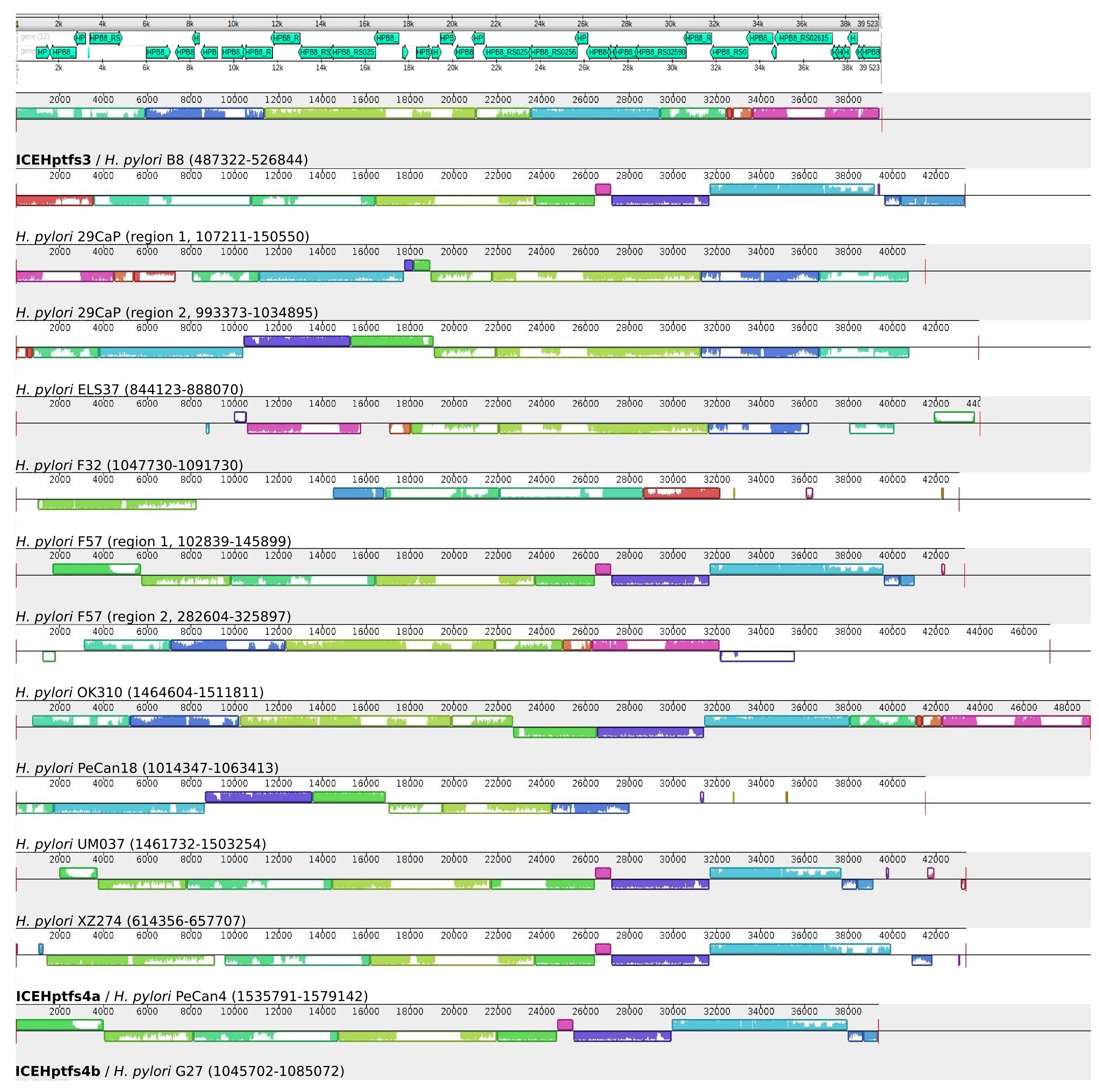 b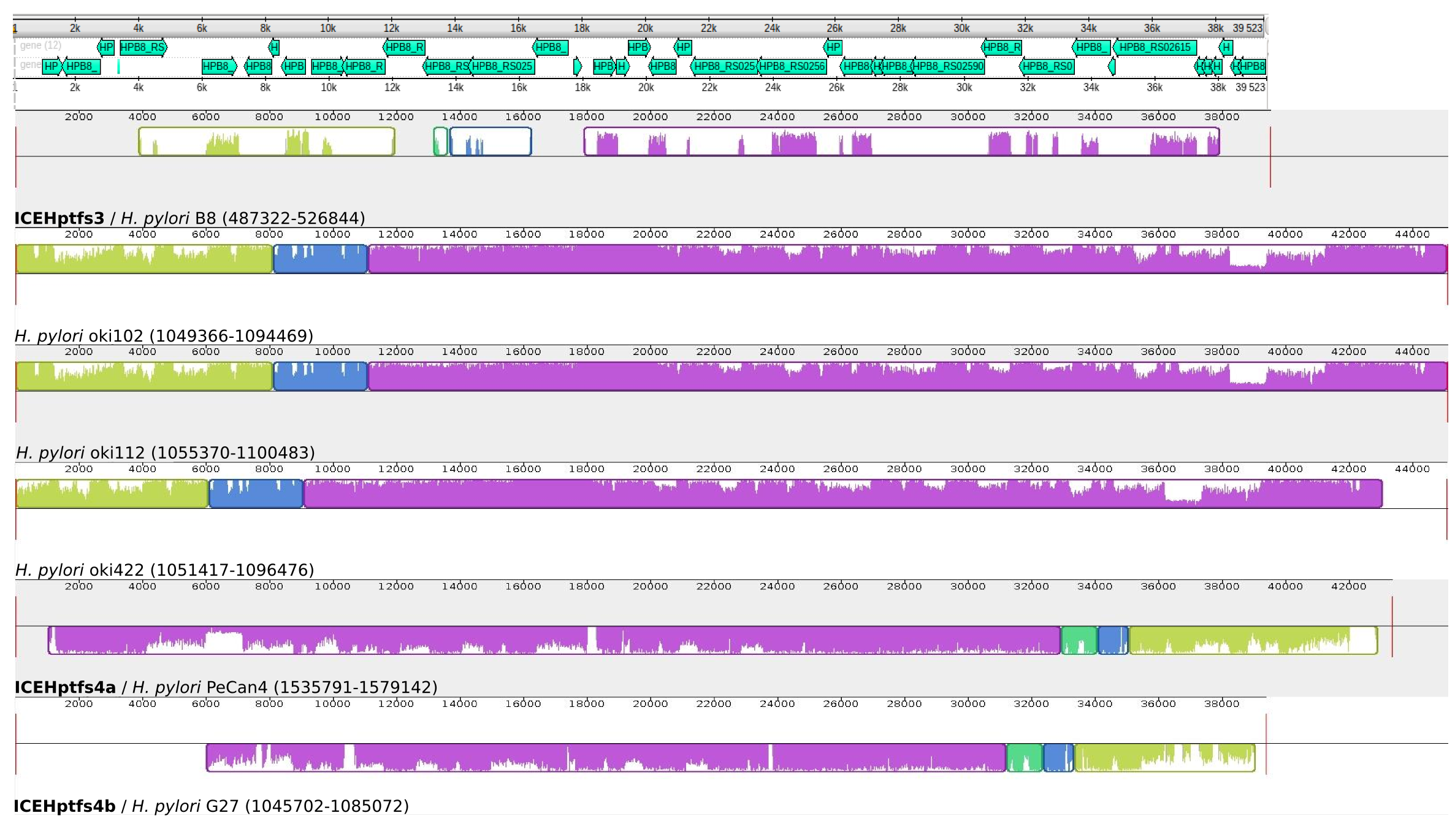 c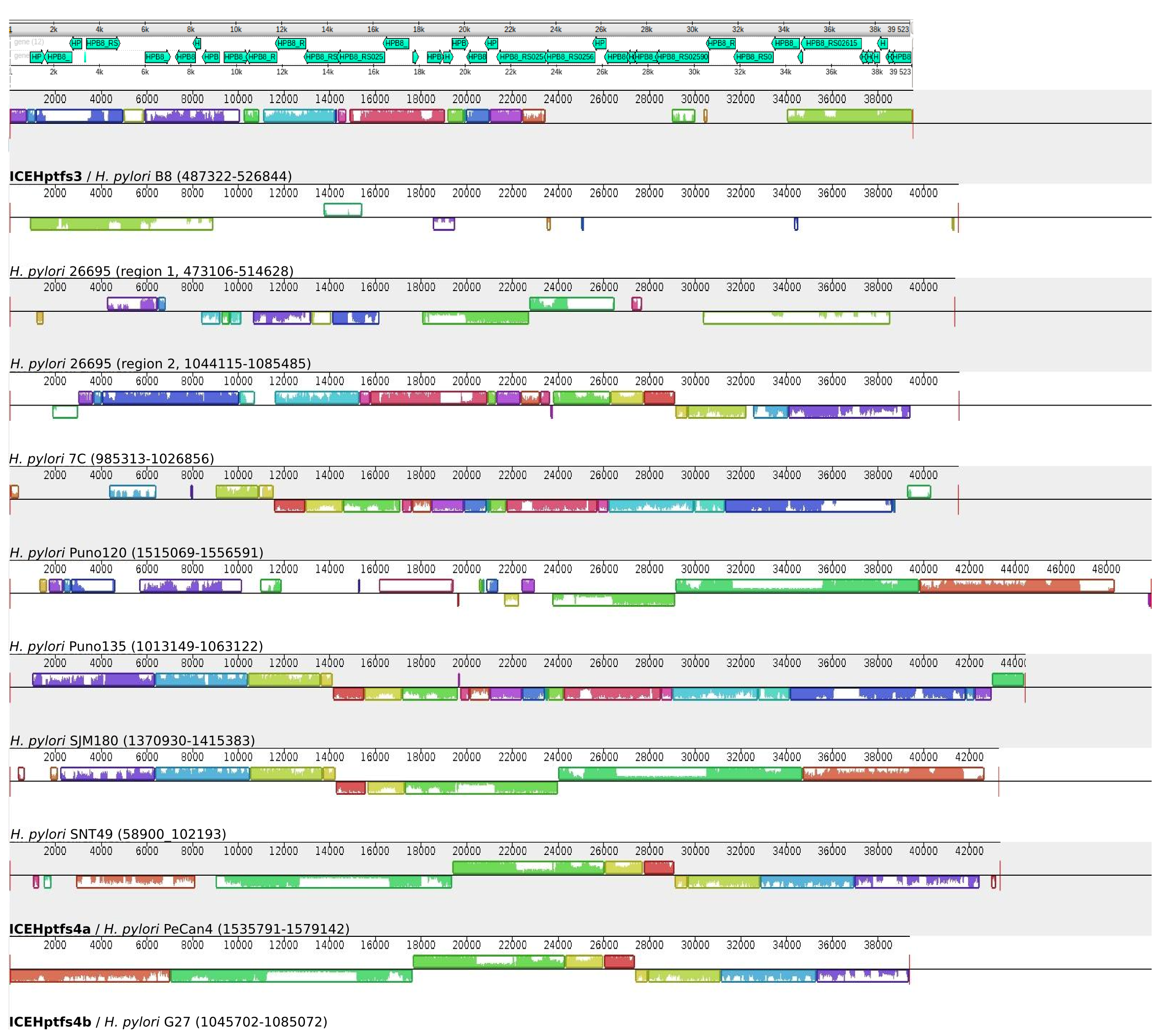 d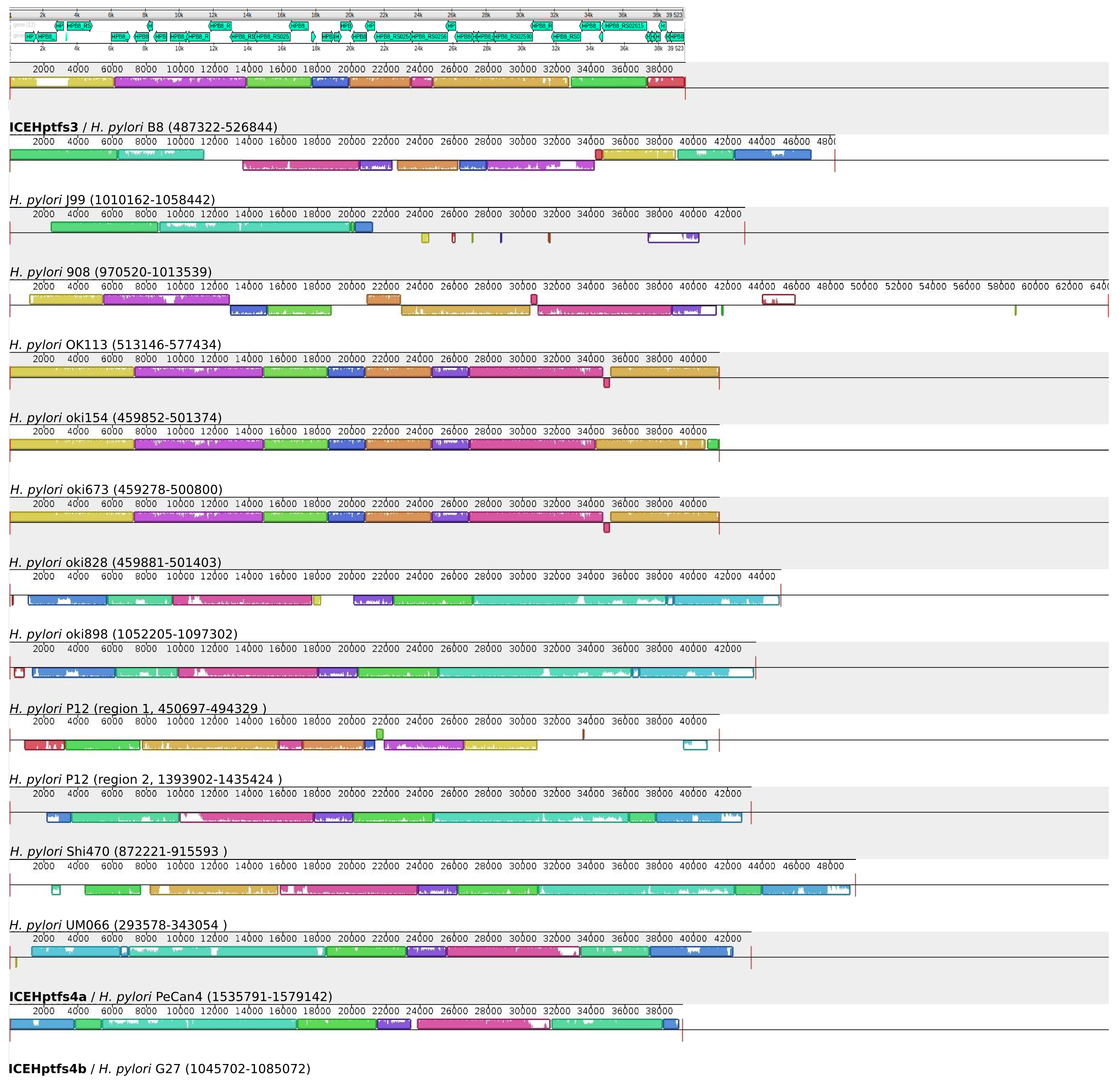 e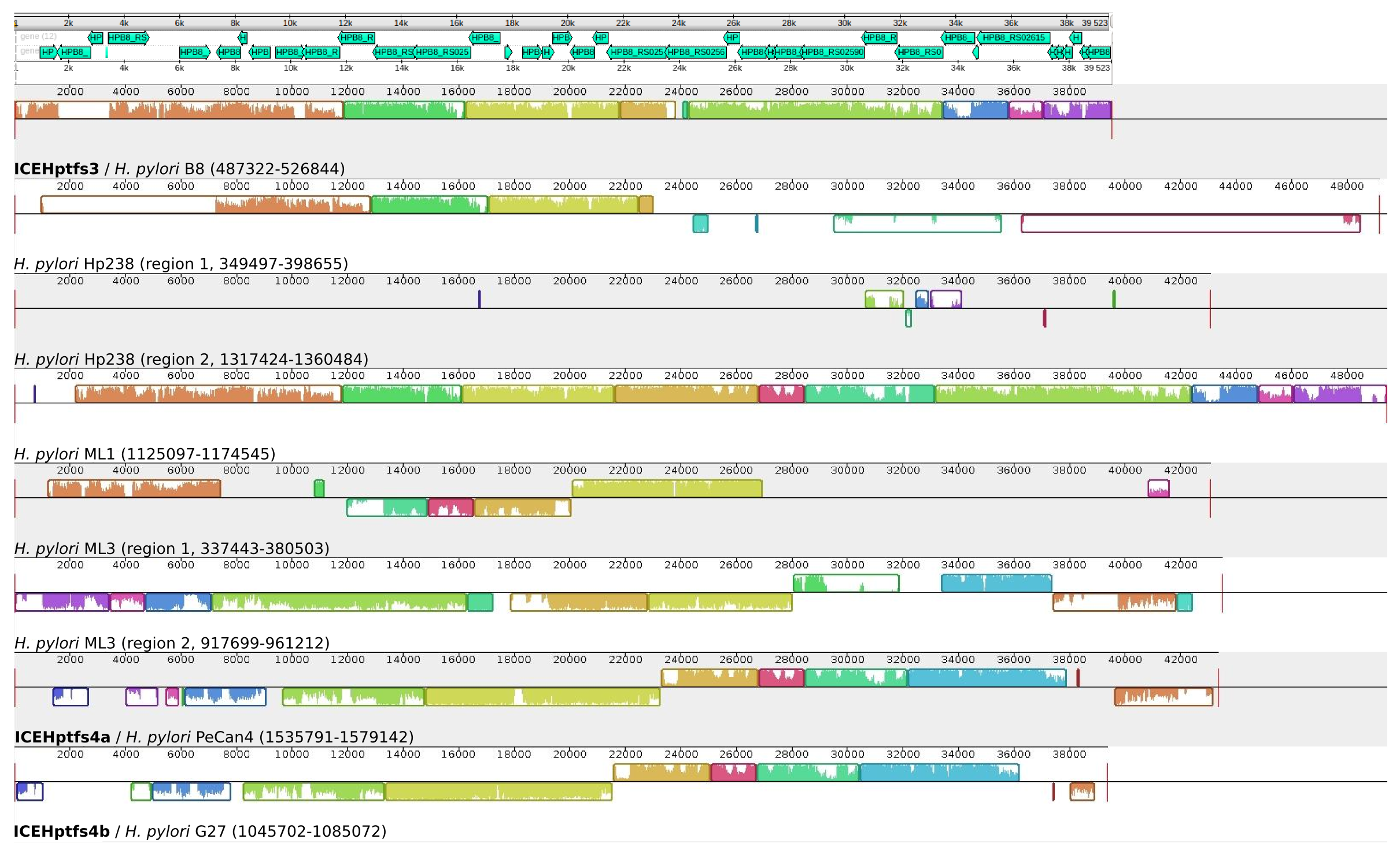 Supplementary Figure 1. Integrative and Conjugative Elements in complete genomes of H. pylori. Multiple sequence alignments show regions similar between H. pylori complete genomes and the reference ICE sequences taken from Fischer et al., 2014. Alignments were performed with the progressive Mauve algorithm from Mauve version 2.4.0 with the default parameters. Each row show the region similar to ICEs in the different H. pylori genomes. The boxes in color represents the regions similar at least to another sequence while the color lines inside the boxes represent the degree of similarity between regions. The complete genomes that does not appear in the figure had no positive alignment. At the top of the figure, a representation of the genes encoded in the ICEHptfs3 element obtained using UGENE genome analysis suite version 1.3. The images were assembled and edited in Inkscape version 0.92.1, to annotate the name of the strains and the position in the genome of the region showed. (a) Genomes of H. pylori isolated from gastric cancer. (b) Genomes of H. pylori isolated from chronic atrophic gastritis. (c) Genomes of H. pylori isolated from peptic ulcer. (d) Genomes of H. pylori isolated from gastritis. (e) Genomes of H. pylori isolated from MALT lymphoma.Supplementary Figure 2. Clustering of the H. pylori genomes by Average Nucleotide Identity Using BLAST. The figure was obtained as described in materials and methods. Square colors represent the average percent identity between all pairs of segments matched in each pair of genomes, the scale shown at the left top of the figure indicates blue a percent identity of 90% and red a percent identity of 100%. The names of the H. pylori strains indicate the pathology associated as follows: red = gastric cancer, deep pink = precancerous lesions, orange = chronic atrophic gastritis, green = gastritis, purple = peptic ulcer, magenta = MALT lymphoma, blue = dyspepsia or asymptomatic. At the right of each cluster the correlation with the MLST population structure reported in the literature.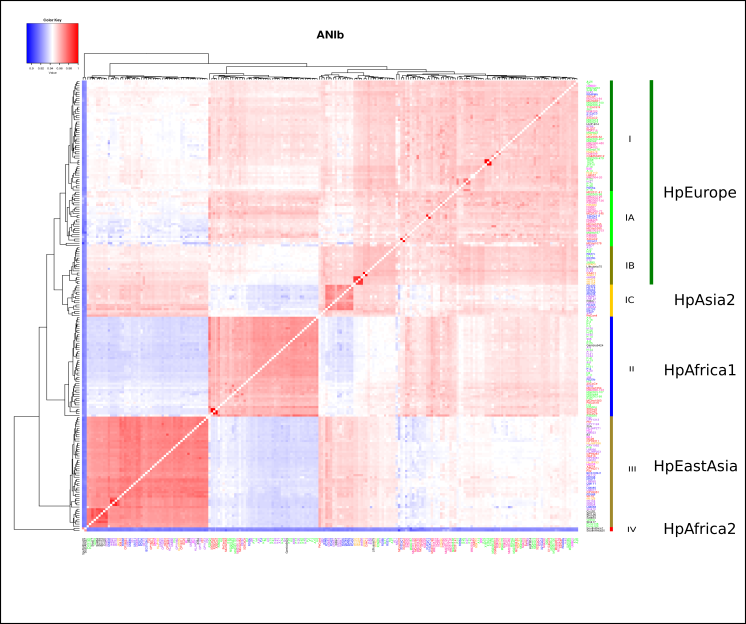 Supplementary table 1.  Genomes used in ANI-BLAST analysis and validation set 3Supplementary table 1.  Genomes used in ANI-BLAST analysis and validation set 3Supplementary table 1.  Genomes used in ANI-BLAST analysis and validation set 3Supplementary table 1.  Genomes used in ANI-BLAST analysis and validation set 3Supplementary table 1.  Genomes used in ANI-BLAST analysis and validation set 3StrainPathologyANI_BLASTMLST**fineSTRUCTURE***7C *GIhpEurope29CaP *GCIhpEuropeA-14*GIhpEuropehspEuropeNA-26*GIhpEuropehspEuropeNB38*LIhpEuropehspEuropeNCGIMSS-2012*GCIhpEuropeELS37*GCIhpEuropehspEuropeSH-27*PU-GIhpEuropehspEuropeNH-43*PU-DUIhpEuropehspEuropeN62A9PUI53C1PUI11CaC2-9GCI23CaC2GCI21CaC3DI16F10GI16A8GI16C4GI36CGIHUP-B14NAIhpEuropehspEuropeSMC2006-52GCIhspEuropeSMCms931GCIhspEuropeSMG2005-100GIhspEuropeSMG2006-4GIhspEuropeSMG2006-407GIhspEuropeSMG2006-479GIhspEuropeSMGms2GIhspEuropeSMGms13GIhspEuropeSMGms15GIhspEuropeSMGms23GIhspEuropeSMGms176GIhspEuropeSMGms203GIhspEuropeSMM2004-20MIhspEuropeSMM2006-480MIhspEuropeSMU2003-84MIhspEuropeSNQ315*PCIhspEuropeColombiaNQ4053*PCIhpEuropehspEuropeColombiaNQ4076*CAGIhpEuropehspEuropeColombiaNQ4099*PcIhpEuropehspEuropeColombiaNQ4110*CAGIhspEuropeSNQ4161*CAGIhpEuropehspEuropeColombiaNQ4200*PCIhspEuropeColombiaNQ4216*PCIhpEuropehspEuropeColombiaP-15*GIhspEuropeNP-16*GIhspEuropeNP-23*GIhspEuropeNP-30*GIhspEuropeNP-74*GIhspEuropeNR046Wa*AIhspEuropeNR056a*AISJM180*GIhspEuropeSUM037*GCIUMBG1*LI18CaC1DIA34CaC2GCIA14CaC1DIA14CaC1-2DIAMC2011-41GIAhspEuropeSMC2011-145GCIAhspMiscAmericaMCms1055GCIAhspEuropeSMCms1078GCIAhspEuropeSMCms1080GCIAhspEuropeSMG2005-98GIAhspEuropeSMGms167GIAhspMiscAmericaMM2003-103MIAhspEuropeSMM2005-72MIAhspMiscAmericaMM2005-126MIAhspEuropeSMM2006-56MIAhspEuropeSMM2012-26MIAhspEuropeSMU2004-2MIAhspEuropeSNAD1*PU-DUIAhpEuropeNQ352*PCIANQ367*PCIANQ392*PCIAhspEuropeColombiaNQ4228*PCIAhpEuropehspEuropeColombiaPZ5026*PCIAhspEuropeColombiaPZ5056*PCIAhspEuropeColombiaPZ5080*CAGIAhspEuropeColombiaPZ5086*PCIAhspEuropeColombia26695*GIBhpEuropehspEuropeNA-11*PU-DUIBhspEuropeNA-27*GIBhpEuropehspEuropeNAG0C1*CAGIBhspEuropeNB128*PU-GIBhpEuropeCA4C1*GCIBH-9*GIBhpEuropehspEuropeNH-11*GIBhpEuropehspEuropeNH-45*PU-DUIBhpEuropehspEuropeNHPAG1*CAGIBhpEuropehspEuropeNLithuania75NAIBhpEuropehspEuropeNoki102*CAGIBoki112*CAGIBoki422*CAGIBoki898*PU-DUIBP12*PU-DUIBhpEuropehspEuropeNR037c*AIBR038b*AIBhspEuropeNA45*PU-GICFD423*DIChpAsia2hpAsia2FD430*DIChpAsia2FD535*DIChpAsia2hpAsia2FD662*DICFD703*DIChpAsia2hpAsia2FD719*DIChpAsia2India7NAIChpAsia2hpAsia2NAB47*PU-DUIChpAsia2hpAsia2PeCan4*GCICHybridR32b*AIChspEuropeNSNT49AIChpAsia2UM067*PUIChpAsia2UM084*PUIChpAsia2UM114*PUIChpAsia2908*PU-DUIIhpAfrica1A-4*PU-DUIIhpAfrica1A-5*PU-GIIhpAfrica1hspAfrica1NAmericaA-6*GIIhpAfrica1hspAfrica1NAmericaA-8*GIIhpAfrica1hspAfrica1NAmericaA-16*GIIhpAfrica1hspAfrica1NAmericaA-17*PU-GIIhpAfrica1hspAfrica1NAmericaA-20*PU-DUIIhpAfrica1hspAfrica1NAmericaGambia9424NAIIhpAfrica1hspAfrica1WAfricaH-4*GIIhpAfrica1hspAfrica1NAmericaH-3*GIIhpEuropehspAfrica1NAmericaH-6*GIIhpEuropeH-16*PUIIH-19*GIIhpAfrica1hspAfrica1NAmericaH-21*GIIhpAfrica1hspAfrica1NAmericaH-23*GIIhpAfrica1hspAfrica1NAmericaH-24*PU-GIIhpAfrica1hspAfrica1NAmericaH-30*PU-GIIhpAfrica1hspAfrica1NAmericaH-34*GIIhpAfrica1hspAfrica1NAmericaH-41*PU-DUIIhpEuropehspAfrica1NAmerica30CaCeGCII52A2PUII30CaF2GCII30Ca+5GCII29CaCeGCIIJ99*PU-DUIIhpAfrica1hspAfrica1NAmericaMCms1054GCIIhspMiscAmericaMCms1063GCIIhspMiscAmericaMG2003-98GIIhspMiscAmericaMG2003-107GIIhspMiscAmericaMGms44GIIhspMiscAmericaMM2006-103MIIhspMiscAmericaP-1*GIIP8*GIIhspAfrica1NAmericaP-2*GIIhspAfrica1NAmericaP-3*GIIhspAfrica1NAmericaP-4*DIIP-11*GIIhspAfrica1NAmericaP-13*GIIhspAfrica1NAmericaP-25*GIIP-26*GIIhspAfrica1NAmericaP-41*GIIP-62*GIIPeCan18GCIIPZ5004*GIIhspAfrica1NAmericaPZ5024*GIIR030b*AII35ANAIIIAhpEastAsia51*PU-DUIIIAhpEAsiahpEastAsia83NAIIIAhpEastAsia98-10*GCIIIAhpEastAsiaBCS100H1*AIIIACPY1124*PU-GIIIAhpEAsiahpEastAsiaCPY1313*PU-DUIIIAhpEAsiahpEastAsiaCPY1962*PU-GIIIAhpEastAsiaCPY3281*PU-DUIIIAhpEastAsiaCPY6081*GCIIIAhpEAsiahpEastAsiaCPY6261*GCIIIAhpEAsiahpEastAsiaCPY6271*GCIIIAhpEastAsiaCPY6311*GCIIIAhpEAsiahpEastAsiaF16*GIIIAhpEAsiahpEastAsiaF30*PU-DUIIIAhpEAsiahpEastAsiaF32*GCIIIAhpEAsiahpEastAsiaF57*GCIIIAhpEAsiahpEastAsiaFD506*DIIIAhpEastAsiaFD568*DIIIAhpEastAsiaFD577*DIIIAhpEastAsiaGC26*GCIIIAHLJHP253*OU-GIIIAhpEastAsiaHLJHP256*CAGIIIAhpEastAsiaHLJHP271*PU-GIIIAhpEastAsiaHLJHP193*CAGIIIAhpEastAsiaHp238LIIIAML1LIIIAML3LIIIAOK113*PU-DUIIIAhpEAsiahpEastAsiaOK310*GCIIIAhpEAsiahpEastAsiaUM023*PUIIIAhpEastAsiaUM032*PUIIIAhpEastAsiaUM065*PUIIIAhpEastAsiaUM066*PUIIIAhpEastAsiaUM077*PUIIIAhpEastAsiaUM085*DIIIAhpEastAsiaUM111*DIIIAhpEastAsiaXZ274*GCIIIAhpEAsiahpEastAsiaoki128*CAGIIIBoki154*PU-DUIIIBoki673*PU-GIIIBoki828*PU-DUIIIBUM038*DIIIBhpEastAsiaCuz20NAIIIChspAmerindhspAmerindPuno120GIIIChspAmerindPuno135GIIIChspAmerindSat464NAIIIChspAmerindShi112NAIIIChspAmerindShi169NAIIIChspAmerindShi417NAIIIChspAmerindShi470PU-GIIIChspAmerindv225d*GIIIChspAmerindSouthAfrica7NAIVhpAfrica2SouthAfrica20NAIVhpAfrica2G = Gastritis, GC = Gastric cancer, L = MALT lymphoma, PU = Peptic Ulcer, PU-G = Gastric Ulcer, PU-DU = Duodenal ulcer, M = Intestinal Metaplasia, CAG = Chronic atrophic gastritis, A = Asimptomatic, D = Dyspepsia, PC = Precancerous lesion, NA = Not information available* Genome sequence included in Validation set 3* *Data obtained from varios sources***Data obtained from Thorell K, Yahara K, Berthenet E, Lawson DJ, Mikhail J, et al. (2017) Correction: Rapid evolution of distinct Helicobacter pylori subpopulations in the Americas. PLOS Genetics 13(4): e1006730.G = Gastritis, GC = Gastric cancer, L = MALT lymphoma, PU = Peptic Ulcer, PU-G = Gastric Ulcer, PU-DU = Duodenal ulcer, M = Intestinal Metaplasia, CAG = Chronic atrophic gastritis, A = Asimptomatic, D = Dyspepsia, PC = Precancerous lesion, NA = Not information available* Genome sequence included in Validation set 3* *Data obtained from varios sources***Data obtained from Thorell K, Yahara K, Berthenet E, Lawson DJ, Mikhail J, et al. (2017) Correction: Rapid evolution of distinct Helicobacter pylori subpopulations in the Americas. PLOS Genetics 13(4): e1006730.G = Gastritis, GC = Gastric cancer, L = MALT lymphoma, PU = Peptic Ulcer, PU-G = Gastric Ulcer, PU-DU = Duodenal ulcer, M = Intestinal Metaplasia, CAG = Chronic atrophic gastritis, A = Asimptomatic, D = Dyspepsia, PC = Precancerous lesion, NA = Not information available* Genome sequence included in Validation set 3* *Data obtained from varios sources***Data obtained from Thorell K, Yahara K, Berthenet E, Lawson DJ, Mikhail J, et al. (2017) Correction: Rapid evolution of distinct Helicobacter pylori subpopulations in the Americas. PLOS Genetics 13(4): e1006730.G = Gastritis, GC = Gastric cancer, L = MALT lymphoma, PU = Peptic Ulcer, PU-G = Gastric Ulcer, PU-DU = Duodenal ulcer, M = Intestinal Metaplasia, CAG = Chronic atrophic gastritis, A = Asimptomatic, D = Dyspepsia, PC = Precancerous lesion, NA = Not information available* Genome sequence included in Validation set 3* *Data obtained from varios sources***Data obtained from Thorell K, Yahara K, Berthenet E, Lawson DJ, Mikhail J, et al. (2017) Correction: Rapid evolution of distinct Helicobacter pylori subpopulations in the Americas. PLOS Genetics 13(4): e1006730.G = Gastritis, GC = Gastric cancer, L = MALT lymphoma, PU = Peptic Ulcer, PU-G = Gastric Ulcer, PU-DU = Duodenal ulcer, M = Intestinal Metaplasia, CAG = Chronic atrophic gastritis, A = Asimptomatic, D = Dyspepsia, PC = Precancerous lesion, NA = Not information available* Genome sequence included in Validation set 3* *Data obtained from varios sources***Data obtained from Thorell K, Yahara K, Berthenet E, Lawson DJ, Mikhail J, et al. (2017) Correction: Rapid evolution of distinct Helicobacter pylori subpopulations in the Americas. PLOS Genetics 13(4): e1006730.Supplementary Table 2.  ICE and gastric cancer related POGs presence in H. pylori draft genomes from strains isolated in Mexico.Supplementary Table 2.  ICE and gastric cancer related POGs presence in H. pylori draft genomes from strains isolated in Mexico.Supplementary Table 2.  ICE and gastric cancer related POGs presence in H. pylori draft genomes from strains isolated in Mexico.Supplementary Table 2.  ICE and gastric cancer related POGs presence in H. pylori draft genomes from strains isolated in Mexico.Supplementary Table 2.  ICE and gastric cancer related POGs presence in H. pylori draft genomes from strains isolated in Mexico.Supplementary Table 2.  ICE and gastric cancer related POGs presence in H. pylori draft genomes from strains isolated in Mexico.Supplementary Table 2.  ICE and gastric cancer related POGs presence in H. pylori draft genomes from strains isolated in Mexico.Supplementary Table 2.  ICE and gastric cancer related POGs presence in H. pylori draft genomes from strains isolated in Mexico.StrainPathologycag-PAIComplete ICE potentialICE type*IntegraseTopA 1Reference23CaC2GC+YHybrid T3/T4-+This study 29CaCeGC+N--This study 30CaCeGC+YHybrid T3/T4-+This study 30CaF2GC+YHybrid T3/T4-+This study 30Ca+5GC+YHybrid T3/T4-+This study 34CaC2GC+N-+This study 11CaC2-9GC+N-++This study CG-IMSS-2012GC+N-+-Mendez-Tenorio, et al., 2014 MC2006-52GC+YICEHptfs3--Thorell K, et al., 2017MC2011-145GC+YHybrid T3/T4++Thorell K, et al., 2017MCms1054GC+N--Thorell K, et al., 2017MCms1055GC+N-+Thorell K, et al., 2017 MCms1063GC+YHybrid T4-+Thorell K, et al., 2017MCms1078GC+YHybrid T3/T4-+Thorell K, et al., 2017MCms1080GC+N--Thorell K, et al., 2017MCms931GC+YHybrid T4-Thorell K, et al., 2017MM2004-20M+YHybrid T3/T4-+Thorell K, et al., 2017MM2005-72M+YHybrid T3/T4-+Thorell K, et al., 2017MM2006-103M+YHybrid T3/T4-+Thorell K, et al., 2017 MM2005-126M+N---Thorell K, et al., 2017 MM2006-480M+YICEHptfs3++Thorell K, et al., 2017 MM2006-56M+N-++Thorell K, et al., 2017 MM2012-26M+YHybrid T4-+Thorell K, et al., 2017 MU2003-84M+N---Thorell K, et al., 2017 MU2004-2M+N---Thorell K, et al., 2017 MM2003-103M+N---Thorell K, et al., 2017 36CChG+/iYHybrid T3/T4-+This study16F10G+N-++This study16A8G+N-++This study16C4G+N-++This studyMG2003-107G+N---Thorell K, et al., 2017MG2003-98G+YHybrid T3/T4++Thorell K, et al., 2017MG2005-100G+N---Thorell K, et al., 2017MG2005-98G+N---Thorell K, et al., 2017MG2006-4G-N---Thorell K, et al., 2017MG2006-407G+YHybrid T3/T4+-Thorell K, et al., 2017MG2006-479G+N-++Thorell K, et al., 2017MG2011-41G+N-++Thorell K, et al., 2017MGms13G+N--+Thorell K, et al., 2017MGms15G+N-+-Thorell K, et al., 2017MGms167G+YHybrid T3/T4++Thorell K, et al., 2017MGms176G+N-++Thorell K, et al., 2017MGms2G+N-++Thorell K, et al., 2017MGms203G+YHybrid T3/T4-+Thorell K, et al., 2017MGms23G+N--+Thorell K, et al., 2017MGms44G+N--+Thorell K, et al., 201718CaC1D+N-+-This study14CaC1D+N---This study14CaC1-2D+N---This study21CaC3D+N--+This study62A9PU+YHybrid T3/T4-+This study53C1PU+YHybrid T3/T4-+This study52A2PU+/iN--+This studyGC = Gastric cancer, ChG = Chronic gastritis, M = Intestinal Metaplasia, G = Gastritis, D = Dyspepsia, PU = Peptic ulcer.cag-PAI = cag pathogenicity Island, ICE = Integrative and conjugative element, TopA1 = DNA topoisomerase I.+ = presence+/i = incomplete- = absence* Denotes the type of ICE element according to Fischer et al. (2014).GC = Gastric cancer, ChG = Chronic gastritis, M = Intestinal Metaplasia, G = Gastritis, D = Dyspepsia, PU = Peptic ulcer.cag-PAI = cag pathogenicity Island, ICE = Integrative and conjugative element, TopA1 = DNA topoisomerase I.+ = presence+/i = incomplete- = absence* Denotes the type of ICE element according to Fischer et al. (2014).GC = Gastric cancer, ChG = Chronic gastritis, M = Intestinal Metaplasia, G = Gastritis, D = Dyspepsia, PU = Peptic ulcer.cag-PAI = cag pathogenicity Island, ICE = Integrative and conjugative element, TopA1 = DNA topoisomerase I.+ = presence+/i = incomplete- = absence* Denotes the type of ICE element according to Fischer et al. (2014).GC = Gastric cancer, ChG = Chronic gastritis, M = Intestinal Metaplasia, G = Gastritis, D = Dyspepsia, PU = Peptic ulcer.cag-PAI = cag pathogenicity Island, ICE = Integrative and conjugative element, TopA1 = DNA topoisomerase I.+ = presence+/i = incomplete- = absence* Denotes the type of ICE element according to Fischer et al. (2014).GC = Gastric cancer, ChG = Chronic gastritis, M = Intestinal Metaplasia, G = Gastritis, D = Dyspepsia, PU = Peptic ulcer.cag-PAI = cag pathogenicity Island, ICE = Integrative and conjugative element, TopA1 = DNA topoisomerase I.+ = presence+/i = incomplete- = absence* Denotes the type of ICE element according to Fischer et al. (2014).GC = Gastric cancer, ChG = Chronic gastritis, M = Intestinal Metaplasia, G = Gastritis, D = Dyspepsia, PU = Peptic ulcer.cag-PAI = cag pathogenicity Island, ICE = Integrative and conjugative element, TopA1 = DNA topoisomerase I.+ = presence+/i = incomplete- = absence* Denotes the type of ICE element according to Fischer et al. (2014).GC = Gastric cancer, ChG = Chronic gastritis, M = Intestinal Metaplasia, G = Gastritis, D = Dyspepsia, PU = Peptic ulcer.cag-PAI = cag pathogenicity Island, ICE = Integrative and conjugative element, TopA1 = DNA topoisomerase I.+ = presence+/i = incomplete- = absence* Denotes the type of ICE element according to Fischer et al. (2014).GC = Gastric cancer, ChG = Chronic gastritis, M = Intestinal Metaplasia, G = Gastritis, D = Dyspepsia, PU = Peptic ulcer.cag-PAI = cag pathogenicity Island, ICE = Integrative and conjugative element, TopA1 = DNA topoisomerase I.+ = presence+/i = incomplete- = absence* Denotes the type of ICE element according to Fischer et al. (2014).Supplementary Table 3. BLAST Koala summary.Supplementary Table 3. BLAST Koala summary.Supplementary Table 3. BLAST Koala summary.Supplementary Table 3. BLAST Koala summary.Genome data setGenome data setGenome data setExploratory Validation 1Validation 2Annotated proteins10/36 (27.8 %)2/25 (8%)8/25 (32%)Functional categoriesNucleotide metabolism (4)**Genetic Information Processing (1)Environmental Information ProcessingCellular Processes (2)Unclassified (3)Genetic Information Processing (1)Glycan biosynthesis and metabolism (1)Genetic Information Processing (5)Cellular Processes (2)Environmental Information Processing (2)Glycan biosynthesis and metabolism (1)** The number in parenthesis indicates the number of genes classified in the functional categories enlisted.** The number in parenthesis indicates the number of genes classified in the functional categories enlisted.** The number in parenthesis indicates the number of genes classified in the functional categories enlisted.** The number in parenthesis indicates the number of genes classified in the functional categories enlisted.